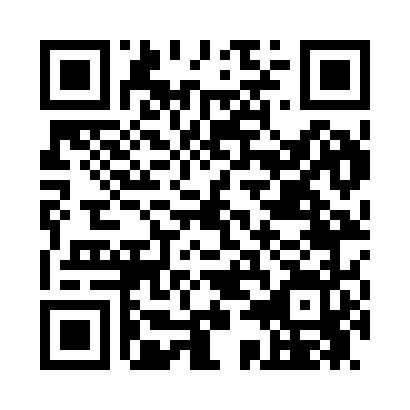 Prayer times for Bothersome, Arkansas, USAMon 1 Jul 2024 - Wed 31 Jul 2024High Latitude Method: Angle Based RulePrayer Calculation Method: Islamic Society of North AmericaAsar Calculation Method: ShafiPrayer times provided by https://www.salahtimes.comDateDayFajrSunriseDhuhrAsrMaghribIsha1Mon4:295:561:125:018:289:552Tue4:295:561:125:018:289:543Wed4:305:571:125:018:289:544Thu4:315:571:125:018:279:545Fri4:315:581:135:028:279:546Sat4:325:581:135:028:279:537Sun4:335:591:135:028:279:538Mon4:335:591:135:028:269:529Tue4:346:001:135:028:269:5210Wed4:356:011:135:028:269:5111Thu4:366:011:135:028:259:5112Fri4:376:021:145:028:259:5013Sat4:376:021:145:028:259:4914Sun4:386:031:145:028:249:4915Mon4:396:041:145:028:249:4816Tue4:406:041:145:028:239:4717Wed4:416:051:145:028:239:4718Thu4:426:061:145:028:229:4619Fri4:436:061:145:028:229:4520Sat4:446:071:145:028:219:4421Sun4:456:081:145:028:209:4322Mon4:466:091:145:028:209:4223Tue4:476:091:145:028:199:4124Wed4:486:101:145:028:189:4025Thu4:496:111:145:028:179:3926Fri4:506:121:145:028:179:3827Sat4:516:121:145:028:169:3728Sun4:526:131:145:028:159:3629Mon4:536:141:145:018:149:3530Tue4:546:151:145:018:139:3431Wed4:556:151:145:018:129:33